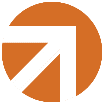         Карточка организации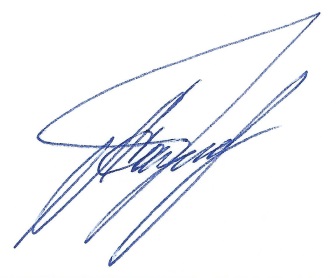 Генеральный директорООО «ТЕХМАШГРУПП»						Карпов П.А.Полное название организацииОбщество с ограниченной ответственностью «ТЕХМАШГРУПП»Сокращенное наименование (грузополучателя, по Уставу)ООО «ТМГ»Юридический адрес109382, г. Москва, ул. Совхозная, д. 10, корп. 2, кв. 124Фактический адрес109382, г. Москва, ул. Совхозная, д. 10, корп. 2, кв. 124Телефоны:e-mail:Сайт:+7 (495) 128 38 26, +7 (929) 590 76 54info@tm-grupp.ruwww.tm-grupp.ruИНН9723085299КПП772301001Расчетный счет40702810338000140338Корреспондентский счет30101810400000000225БИК044525225Наименование и местоположение банкаПАО «Сбербанк» г.МоскваОКАТООКВЭДОКПООГРН1197746325237Данные о руководителеДанные о руководителеФИО руководителя Карпов Павел АнатольевичДолжностьГенеральный директор